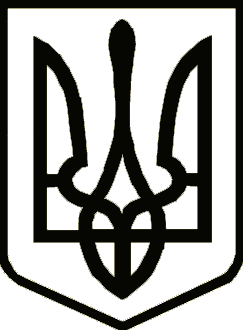 УКРАЇНАЧЕРНІГІВСЬКА ОБЛАСНА ДЕРЖАВНА АДМІНІСТРАЦІЯУПРАВЛІННЯ КАПІТАЛЬНОГО БУДІВНИЦТВАН А К А З Про передачу справ і майна Відповідно до статті 41 Закону України «Про місцеві державні адміністрації» та у зв’язку зі звільненням 09 травня 2023 року  БИШИК Марії    з посади провідного інспектора відділу фінансового забезпечення Управління капітального будівництва Чернігівської обласної державної адміністрації, н а к а з у ю :1 ВИЗНАЧИТИ СЕРЕДУ Світлану – начальника відділу фінансового забезпечення – головного бухгалтера Управління капітального будівництва Чернігівської обласної державної адміністрації, уповноваженою особою                  з питань передачі справ та майна.2. ПРИЙНЯТИ Середі С. справи і майно від Бишик М. 09 травня                   2023 року.3. МІШКУ Володимиру – головному спеціалісту відділу адміністративно-господарської та організаційної роботи Управління капітального будівництва Чернігівської обласної державної адміністрації, матеріально-відповідальній особі, перевірити наявність комп’ютерної техніки, периферійного обладнання та господарського інвентарю.4. Факт передачі справ і майна засвідчити актом, який складається у двох примірниках і підписується уповноваженою особою (Середа С.), матеріально-відповідальною особою (Мішок В.) та особою, що звільняється (Бишик М.)5. Контроль за виконанням цього наказу залишаю за собою.Начальник                                                                             Ярослав СЛЄСАРЕНКОвід 08 травня 2023 р.      Чернігів№ 62